 Strukovna škola Đurđevac                                                                                                                                               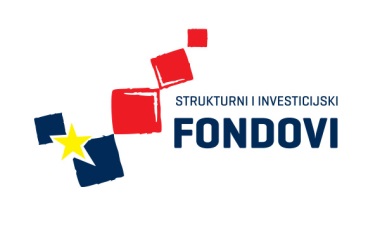 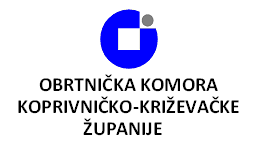 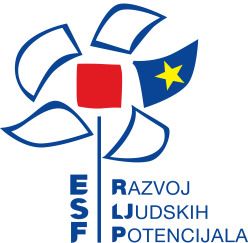 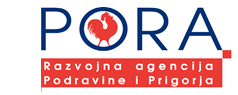 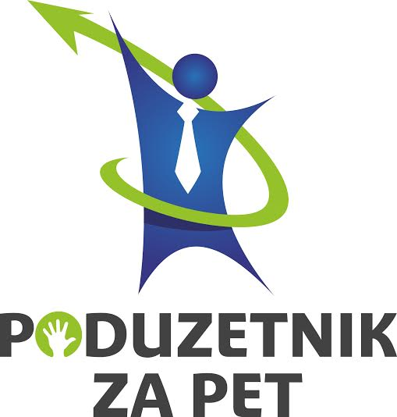 6. RADIONICA SEKCIJE IZRADE UKRASNO-UPORABNIH PREDMETADana 30.11.2015. u prostorima Strukovne škole Đurđevac održana je šesta radionica sekcije izrade ukrasno-uporabnih predmeta uoči Božića. Učenici su salvetnom tehnikom oslikavali i ukrašavali kuglice od stiropora, izrađivali su vjenčiće za vrata, snježne kugle i snježne lampaše koje su oslikani akrilnim bojama s motivom obrisa grada. Na radionici je sudjelovalo 13 sudionika. 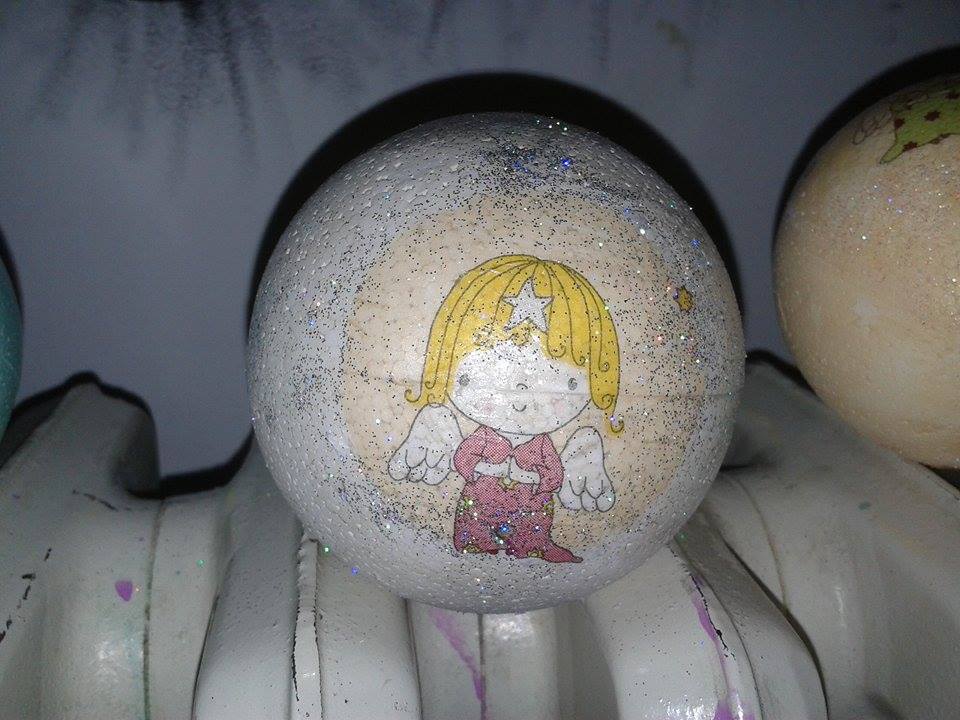 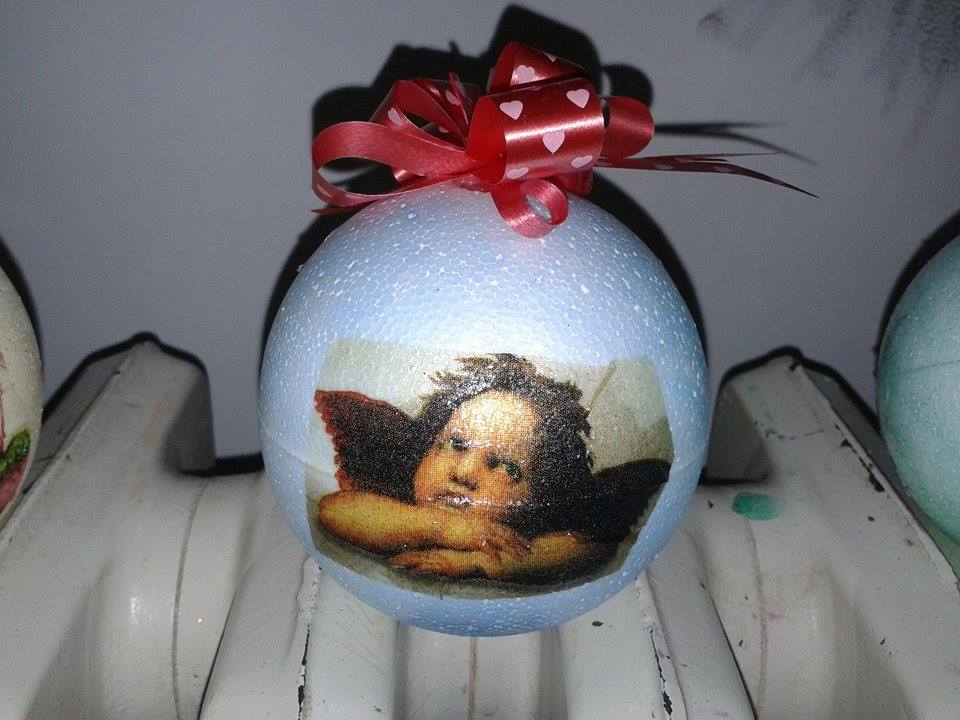 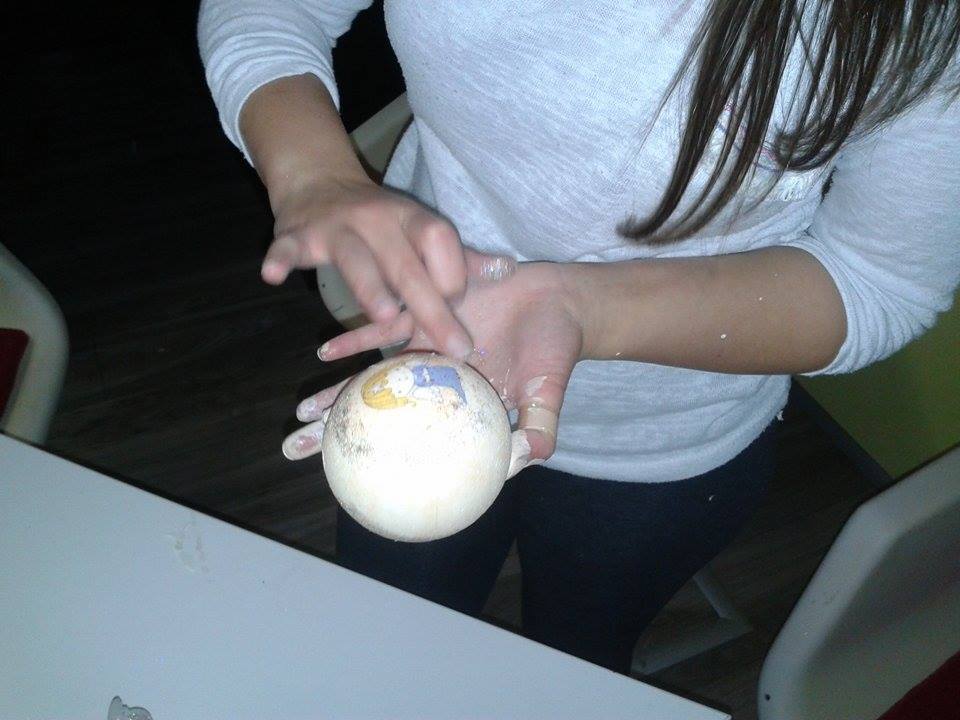 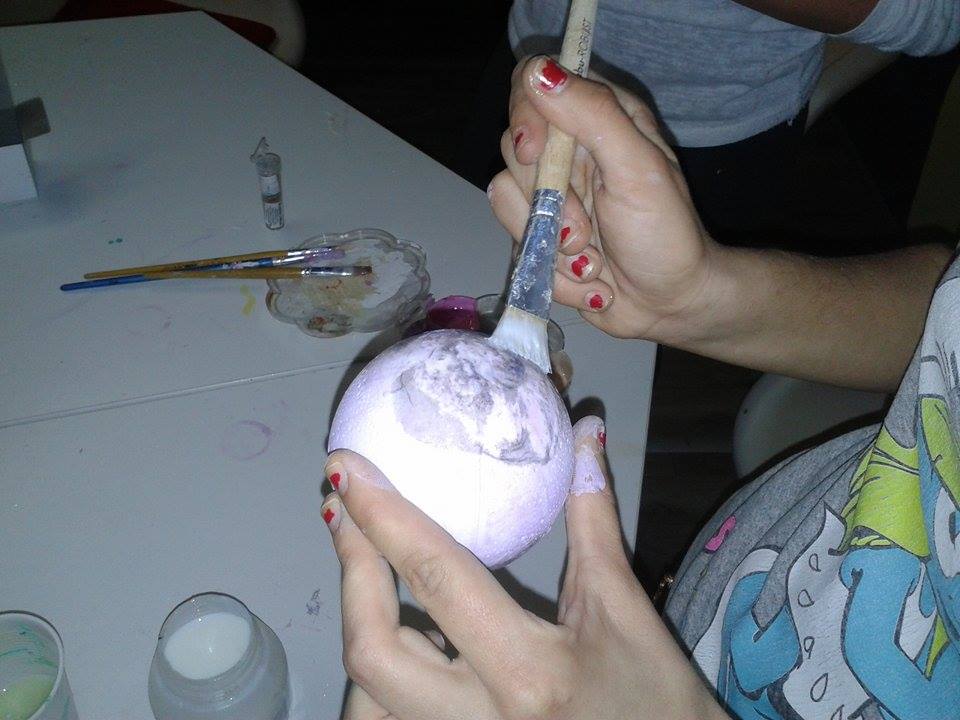 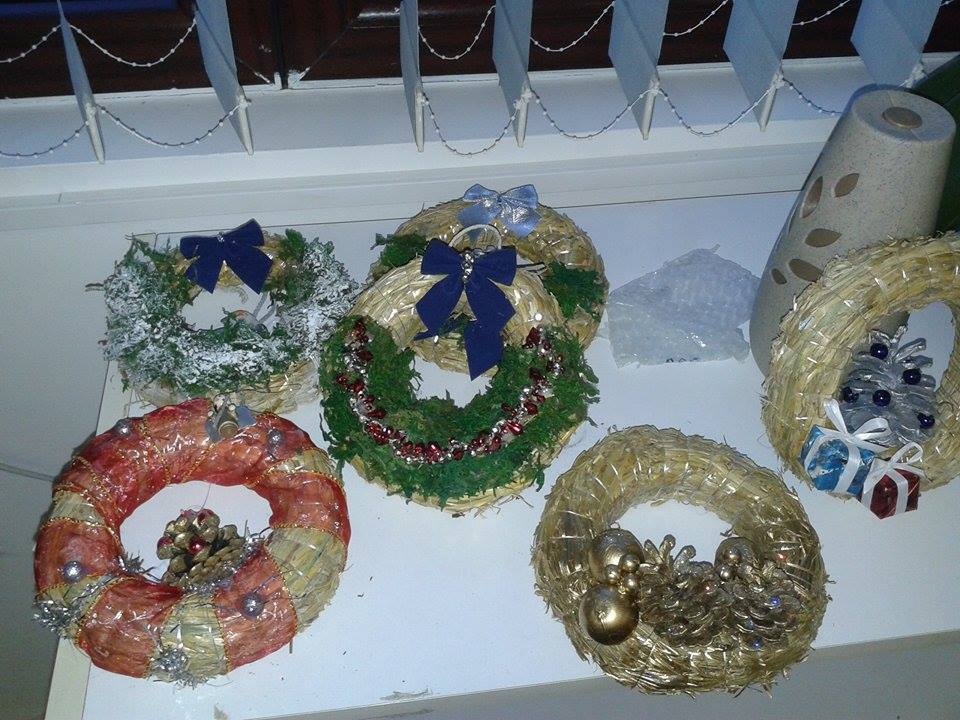 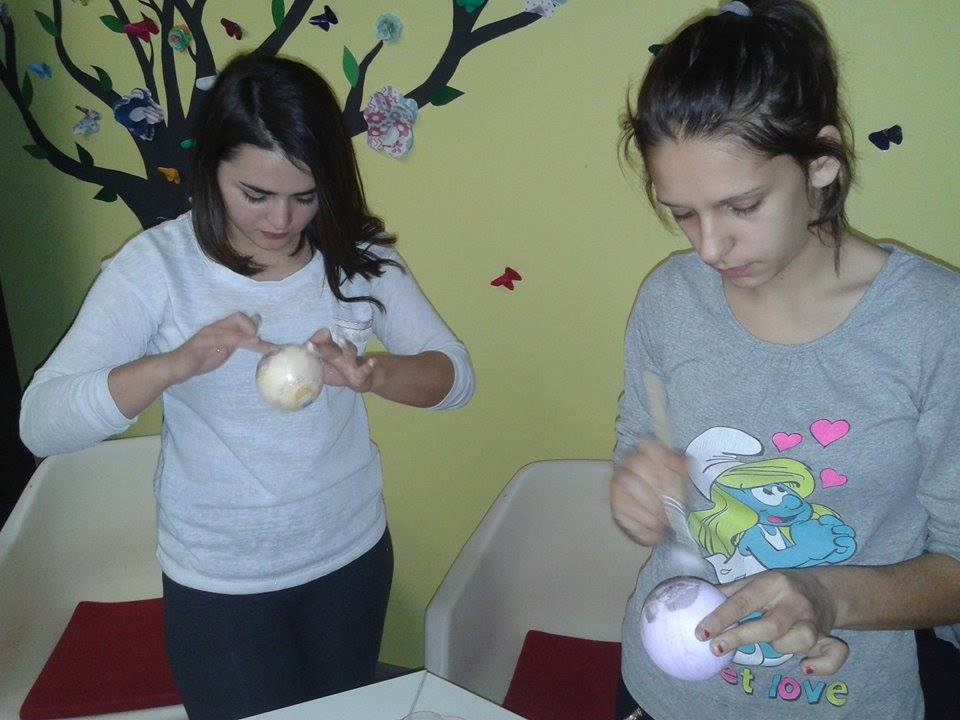 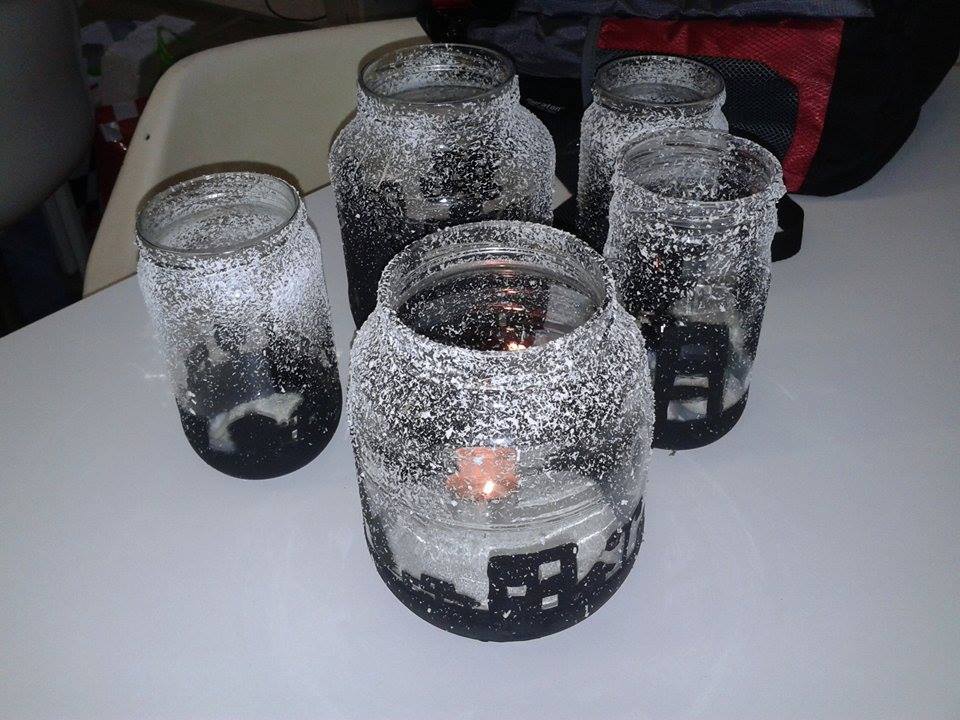 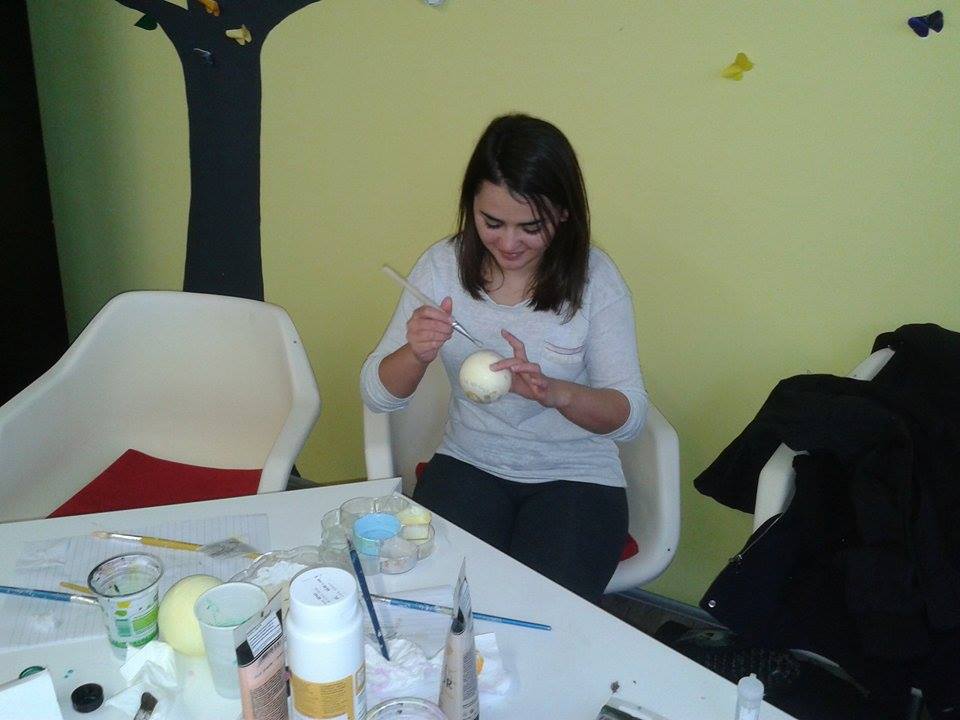 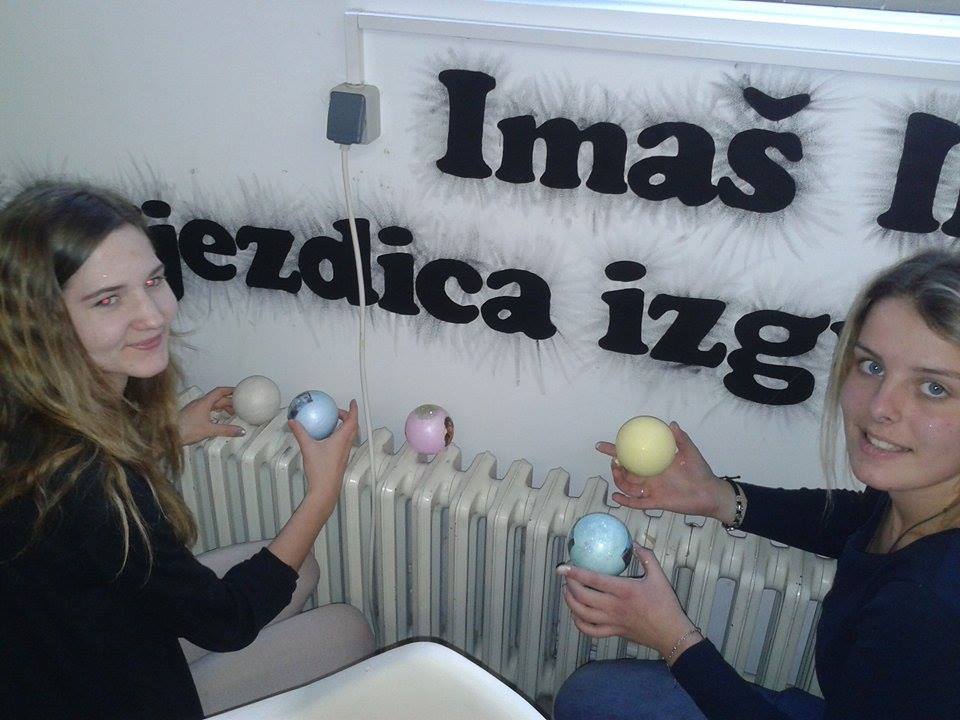 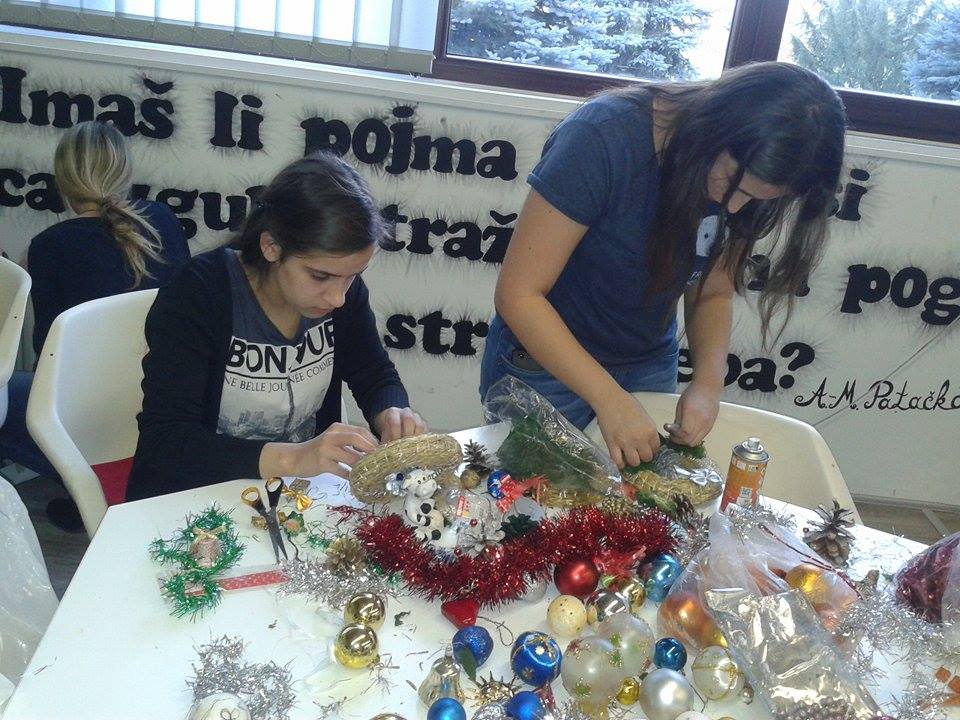 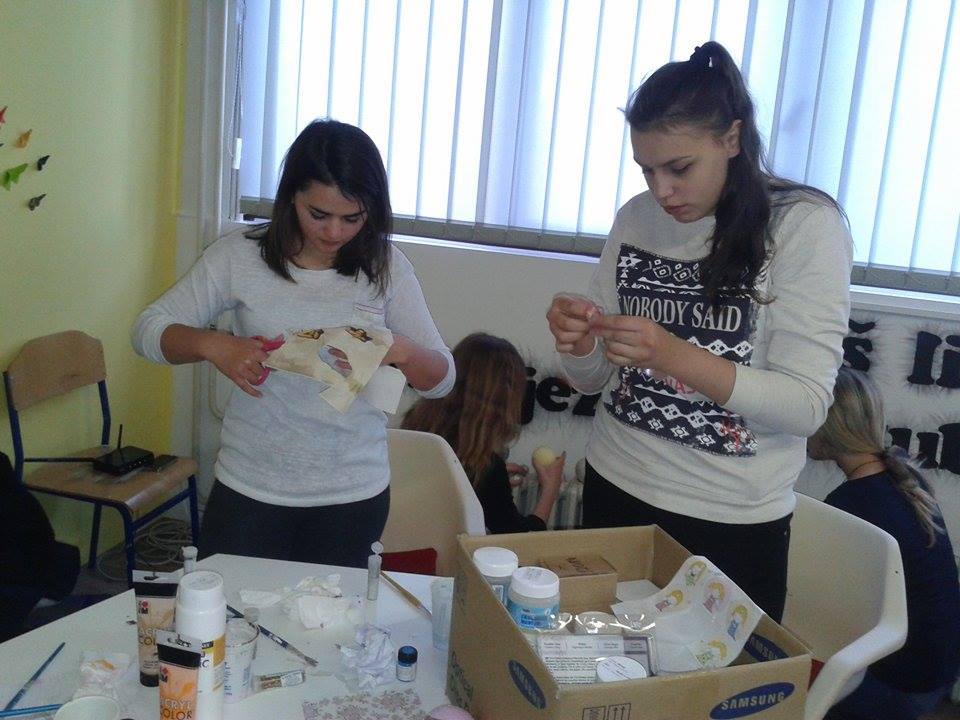 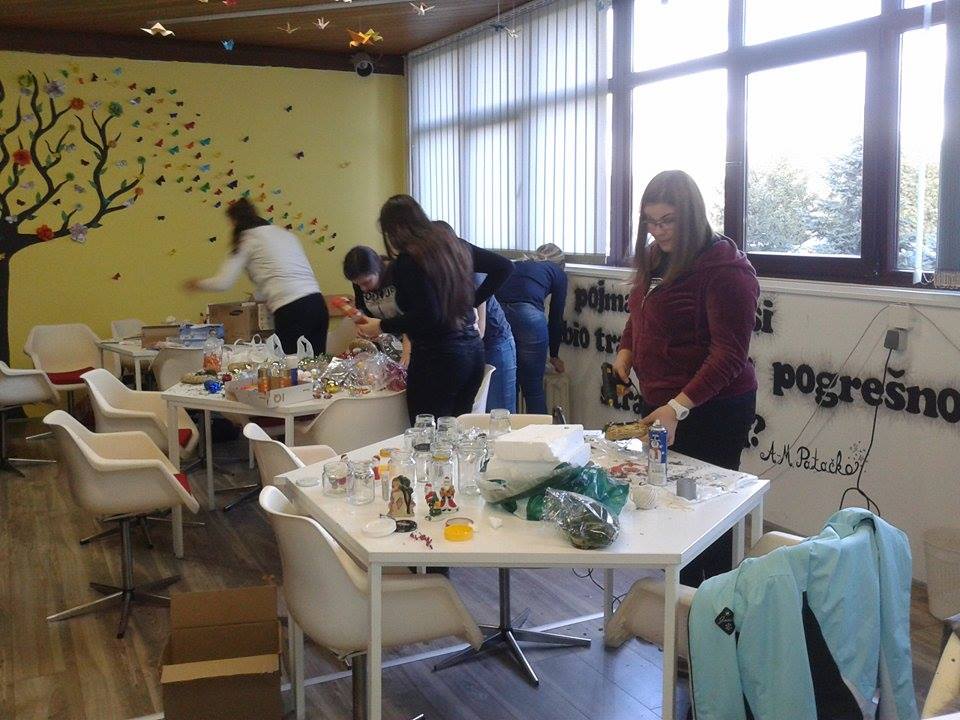 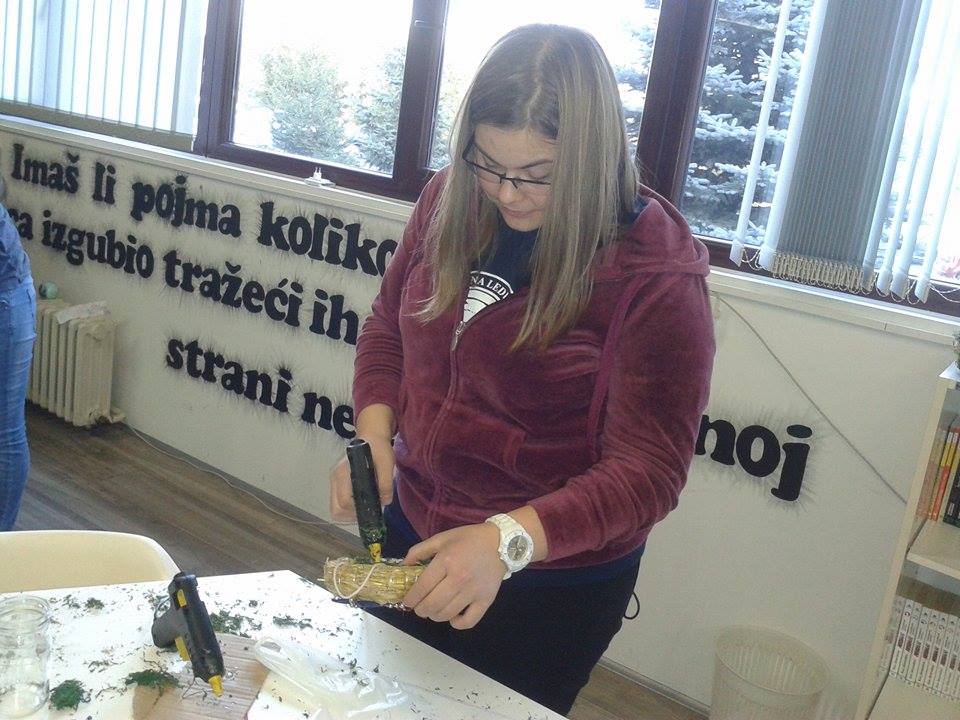 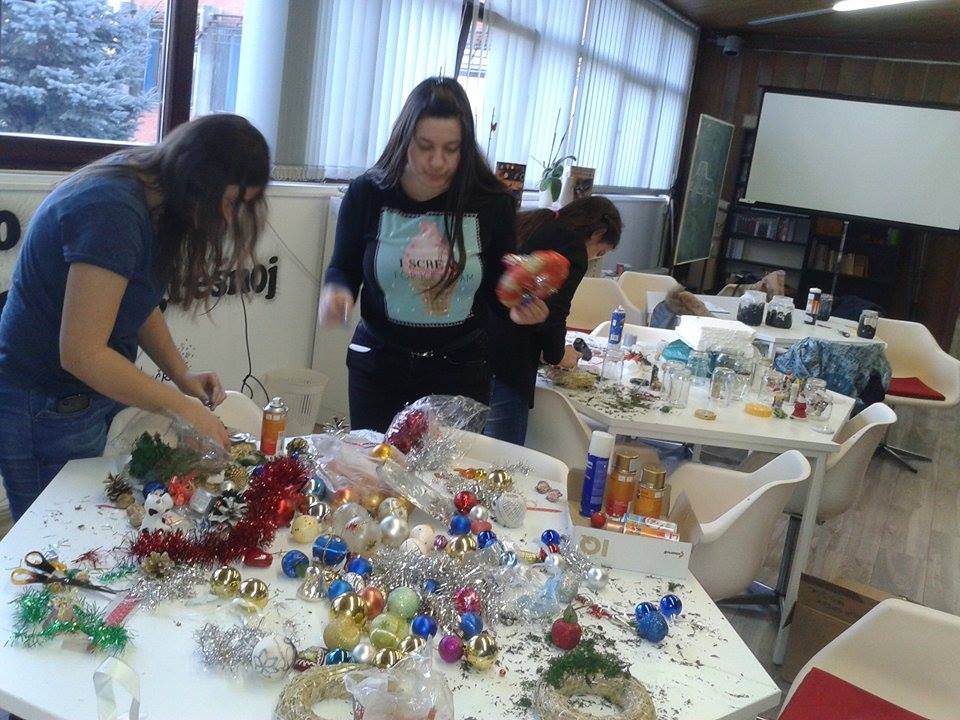 Ulaganje u budućnost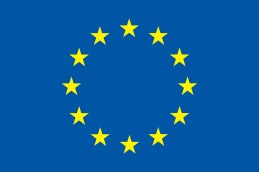 Europska unija 
Projekt je sufinancirala Europska unija iz Europskog socijalnog fonda 